检索步骤：第一步：进入 E读：eduChina中国高等教育图书馆    网址链接： http://www.calis.edu.cn第二步：选择检索项（或字段）
  在下拉框里选取要进行检索的字段，这些字段有：所有类型、中文图书、外文图书、期刊文章、中文期刊、外文期刊、学位论文、特藏资源。完成选择后，以下的检索将在选中的字段中进行。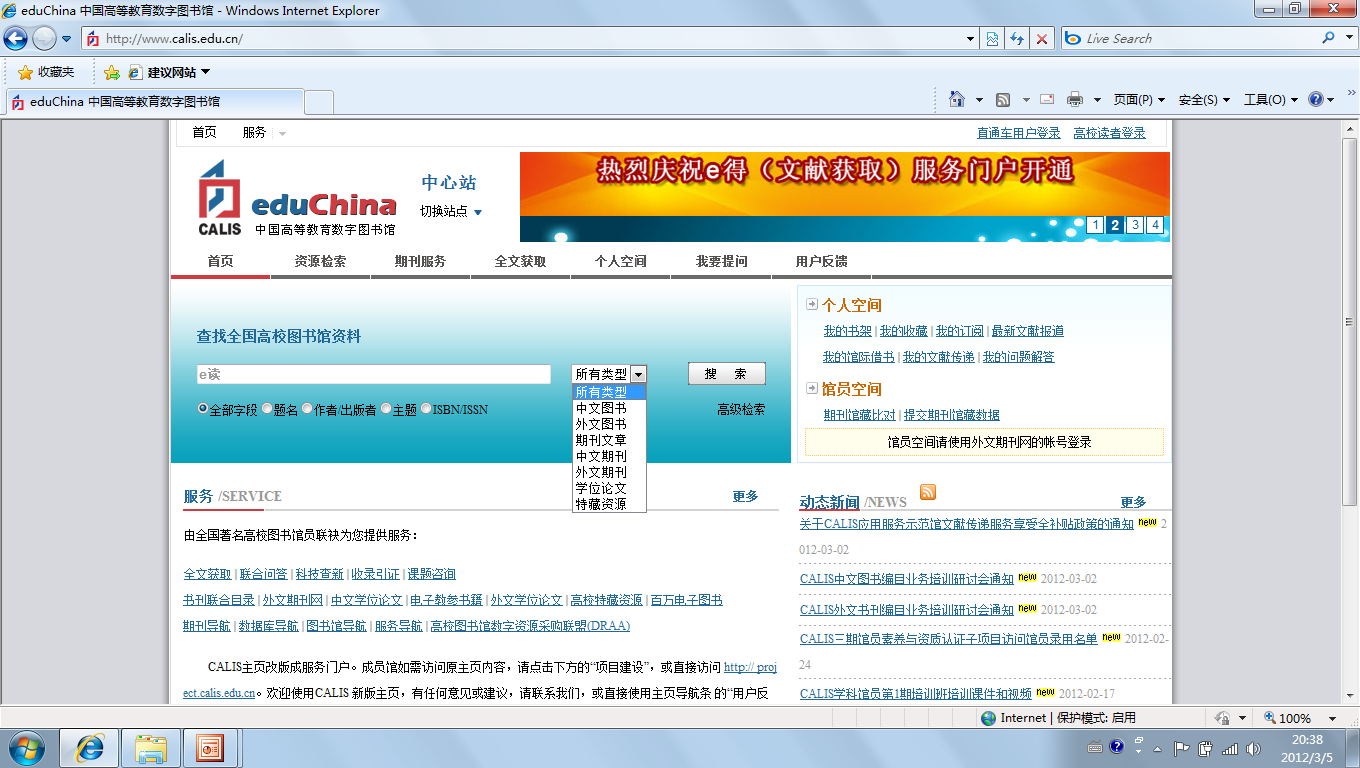 第三步：输入检索词
   在方框中输入检索词。检索词为文章检索字段中出现的关键词。
第四步：点击“搜索”字样，开始检索。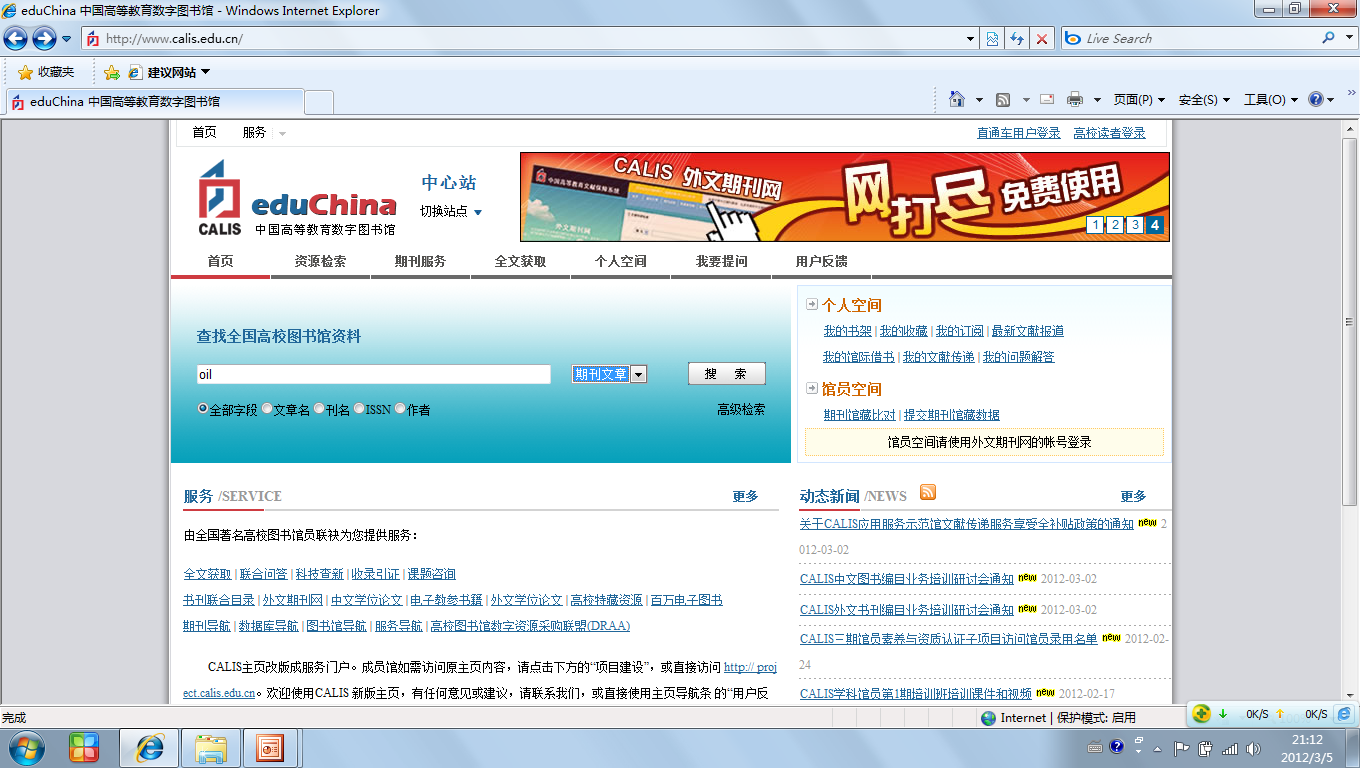 第五步：显示检索结果
 检索结果首先以篇名的形式显示于检索界面，如果读者要申请文献传递，可点击选中的文章篇名右边的“文献传递”字样。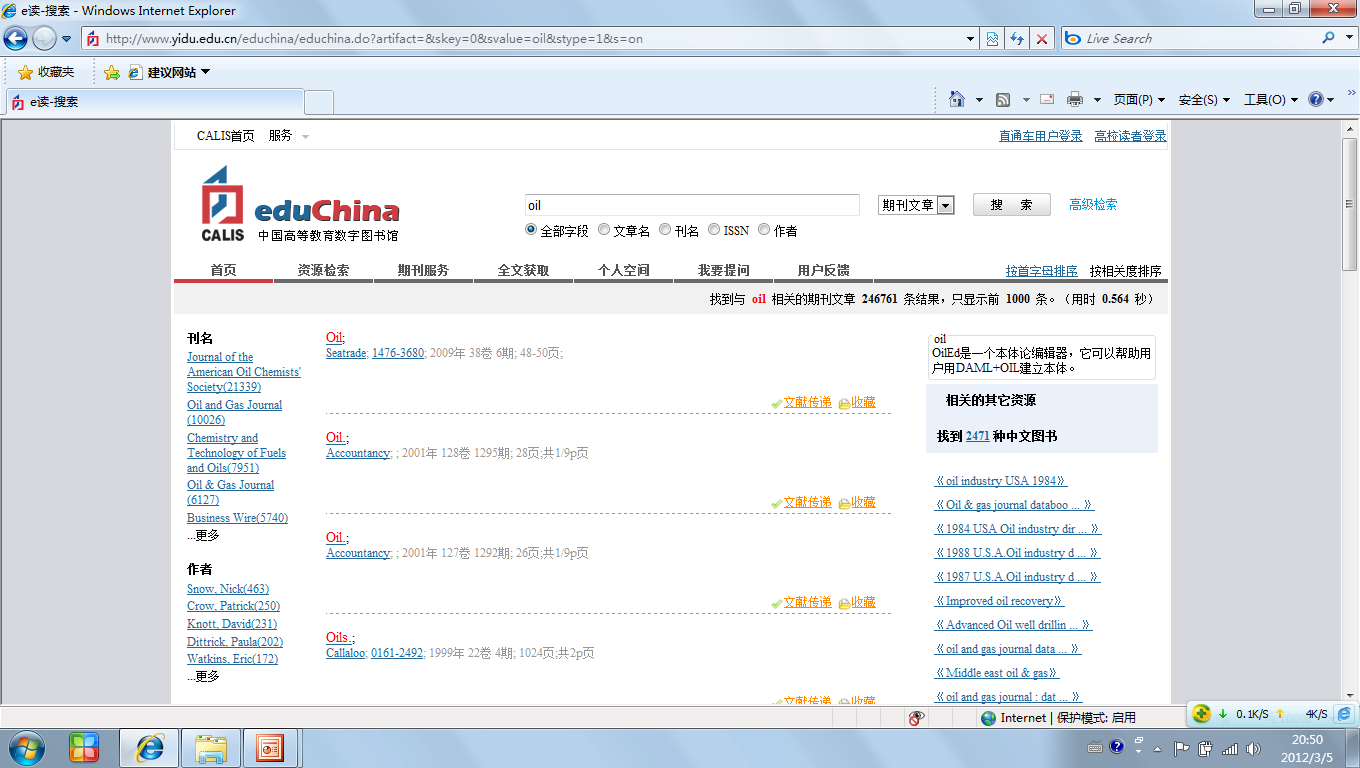 第六步：选择所属学校
  点击“高校读者登录”，在下拉列表中选择“黑龙江省”、“东北石油大学”，然后点击“去该馆登录”字样，进入登录界面。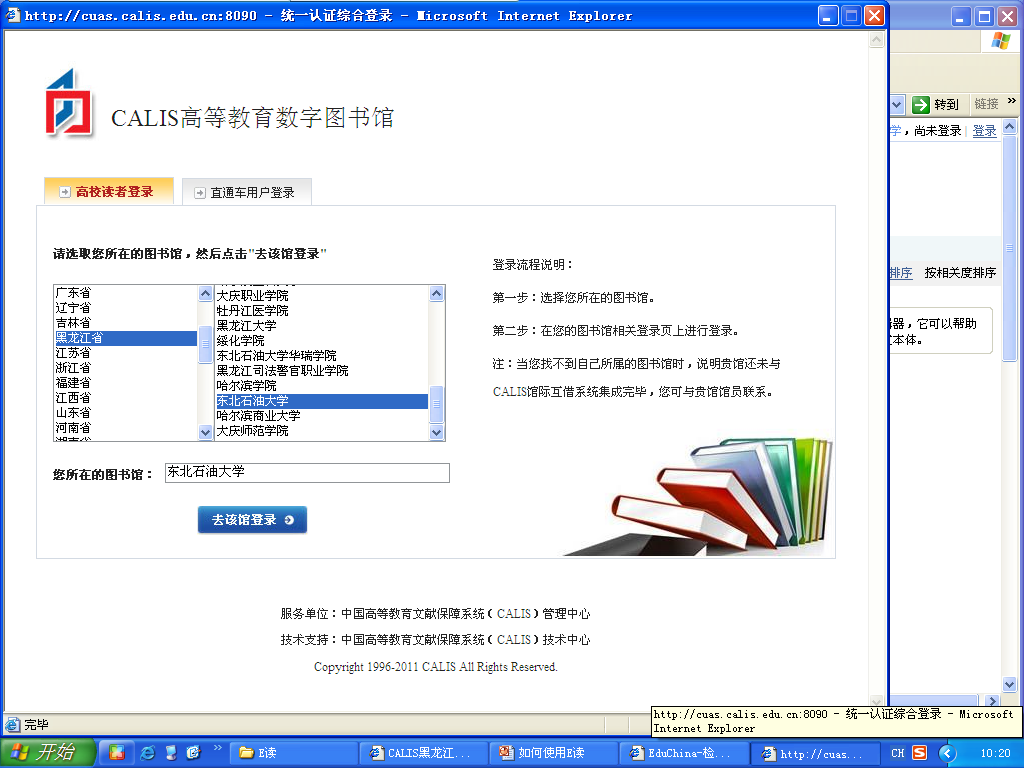 第七步：登录
  输入账号（一卡通账号）   密码（111111），登陆后可修改点击“登录”按钮第八步：注册
  文献传递需要读者进行注册，点击“确定”按钮进入注册页面。第九步：填写注册信息
 1. 红框内为必填项。
 2.名称填写时一定要注明“东北石油大学”即单位名称+个人姓名
 3.E-mail一定是真实信箱，所传递的文献将发送到该信箱。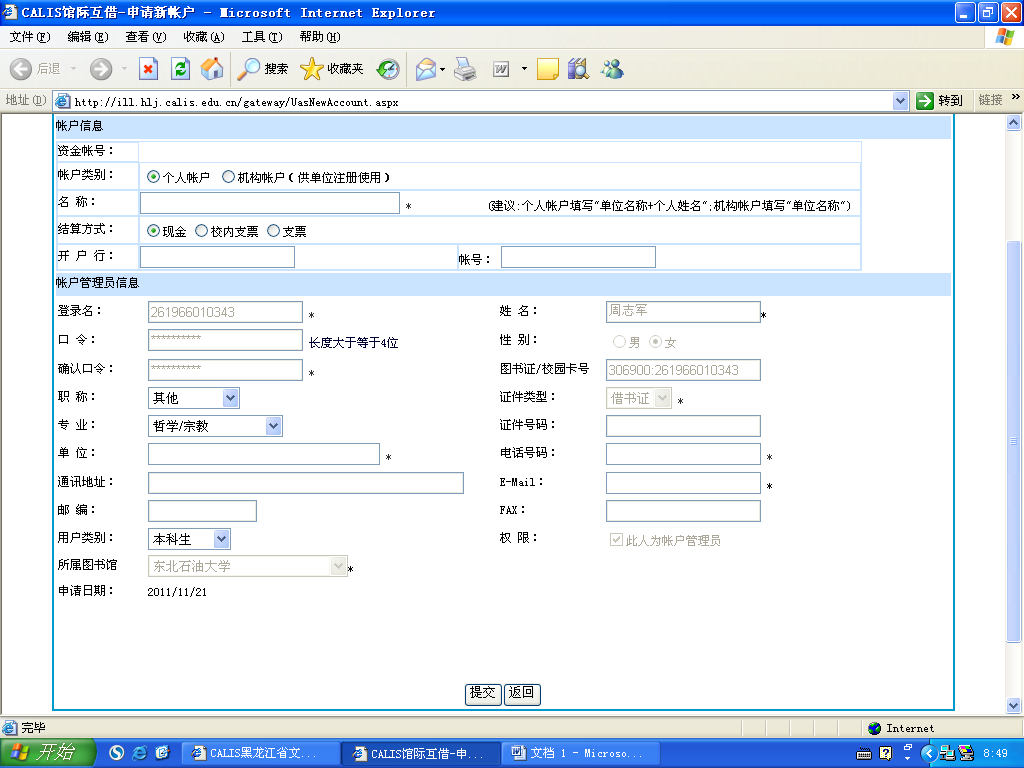 帐户注册信息提交成功后，请读者在1-2个工作日后重新登录该网站，登陆时用户名、密码不变。咨询电话：6504478                                                       图书馆信息部